Resoluciones #207 - #218Resoluciones #207 - #218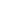 